Westbourne Park Primary School Soccer 2023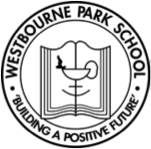 Game Location Westbourne Park Primary School Oval - Avenue Road, Cumberland ParkPlease note that games are not held at the school, but at the school’s oval on Avenue Rd 
(near corner of Goodwood Rd, behind the Westbourne Park Community Centre).Schedule for GamesSoccer CoordinatorsKate Holoyda  	0411 756 080	kate@kah.com.au     	Julie Goodhart  	0423 274 547Sausage sizzle, drinks and cupcakes for sale most home games – cash only.Pitch 1 – Eastern end closer to Goodwood RdPitch 2 – Closer to skate park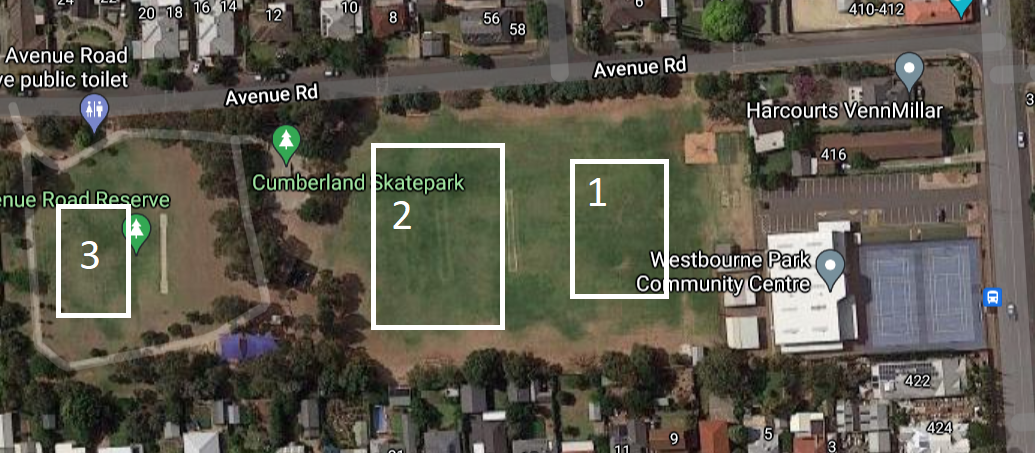 Pitch 1 8:50	Under 8 Red	(Coach: Tom)9:40	Under 8 Green	(Coach: Ryan)10:30	Under 9 Red	(Coach: Steven/Theo)11:20	Under 9 Blue	(Coach: Craig)Pitch 2 – June 3 & June 24Pitch 2 – June 17, July 29, Aug 12 & Aug 268:20	Senior Orange	(Coach: Adam)8:20	Senior Red	(Coach: Brendon)9:20	Under 10 Red	(Coach: Mathew)9:20	Under 10 Red	(Coach: Mathew)10:20	Senior Blue	(Coach: James)10:20	Senior Blue	(Coach: James)11:20	Senior Red  	(Coach: Brendon)11:20	Senior Orange  	(Coach: Adam)